«ЧТО ТАКОЕ КРОССЕНС?»Скажи мне, я забуду.Покажи мне, я могу запомнить.Позволь мне сделать это, и это станет моим навсегда.(Китайская пословица)Кроссе́нс — ассоциативная головоломка, придуманная и опубликованная в 2002 году Владимиром Бусленко и Сергеем Фединым. Слово «кроссенс» означает  «пересечение смыслов» и придумано по аналогии со словом «кроссворд», которое в переводе с английского языка означает «пересечение слов».Внешне головоломка представляет собой таблицу 3×3 из девяти картинок. Это могут быть фотографии, рисунки или даже формулы и надписи. Решающему предлагается найти ассоциативные связи между соседними (то есть имеющими общую сторону) картинками. Таким образом, для того, чтобы полностью разгадать кроссенс, необходимо решить несколько головоломок.Алгоритм создания кроссенса: Определить тематику, общую идею. Выделить 8-9 элементов, имеющих отношение к теме. Сконцентрировать смысл в одном элементе (центр). Выделить отличительные черты каждого элемента. Подобрать изображения, иллюстрирующие элементы. Замена прямых образов символическими. Построить ассоциативную связь между образами. Высказывание французского философа Рене Декарта: «Чтобы совершенствовать ум, надо больше размышлять, чем заучивать», на мой взгляд, напрямую относится к кроссенсу.Различают два вида кроссенса, а именно:  базовый и кроссенс высокого уровня. В базовом кроссенсе изображения несут прямой смысл и его нужно просто объяснить. Кроссенс высокого уровня образуется на основе замены прямых образов косвенными, такой кроссенс нужно разгадывать. Чтобы решить или прочитать  кроссенс нужно двигаться от верхнего левого изображения к изображению в центре по улитке. С какой целью и на каком этапе задания мы можем использовать кроссенс? Ответ прост:проверка домашнего задания (с помощью кроссенса рассказать о материале прошлого занятия, функция опорной образной схемы); формулировка темы занятия, постановка цели занятия (найдите связь между изображениями и определите тему занятия; определите, что мы будем делать); раскрытие информационного блока темы, поиск проблемы (виды, причины, черты, последствия чего-либо в образах и символах); обобщение материала, закрепление (кроссенс состоит из изображений, которые появлялись в ходе занятия на разных этапах и обучающие  по ним обобщают материал и делают вывод); организация групповой работы (составление кроссенса на заданную тему из предложенных изображений, сравнение кроссенсов групп); творческое домашнее задание (составление кроссенса в печатном или электронном виде на заданную тему); построение структуры занятия (девять элементов кроссенса могут содержать в себе последовательное отражение структуры занятия с именем, целью или проблемой в середине).На самом деле кроссенс студента  еще полезней, чем кроссенс, созданный преподавателем. Почему? Потому что:отражает глубину понимания обучающимся заданной темы; способствует развитию логического и образного мышления; повышает мотивацию; развивает способность самовыражения;организация групповой или парной работы с кроссенсами одногруппников помогает  увидеть проблему с другой позиции. Стремясь отразить своё видение, студенты ищут интересный дополнительный материал, проявляют нестандартное мышление и повышают уровень собственной эрудиции. Как любое творческое задание, кроссенсы повышают инициативность, креативность и развивают воображение. Работа с кроссенсами способствует развитию коммуникативных и регулятивных умений, навыков работы с информацией. А слова Льва Николаевича Толстого: «Если ученик в школе не научился сам ничего творить, то и в жизни он всегда будет только подражать, копировать…» помогают понять значение этого приема, подталкивают к тому, чтобы мы научили и продолжали учить наших студентов размышлять логично и творчески. На своих занятия я использую этот прием при изучении тем «Психические познавательные процессы», «Конфликты», «Общение», «Индивидуально-типологические особенности личности». Ниже приведен пример использования приема Кроссенса на занятии при изучении новой темы. Пример заданияЦель использования приема: повысить мотивацию студентов  к выполнению задания через использование метода «Кроссенс» при изучении тем курса.Задачи:Познакомить с понятием «Кроссенс».Познакомить с технологией создания кроссенса через самостоятельное изучение темы «Индивидуально-типологические особенности личности» на примере кроссенса по теме «Общение».Развитие инициативы, креативности, воображения.Продолжать развивать умение брать на себя ответственность за общий результат, умение договариваться и работать в команде.Пояснение к выполнению заданияСлово «кроссенс» означает «пересечение смыслов» и этот метод разработан нашими соотечественниками Сергеем Фединым - писателем, педагогом, математиком и Владимиром Бусленко - доктором технических наук, художником и философом.Данный метод, впервые был опубликован в 2002 году в журнале «Наука и жизнь». Кроссенс представляет собой стандартное поле из девяти квадратиков, в которых помещены изображения.Задача студента – объяснить кроссенс, а именно, составить рассказ – ассоциативную цепочку, посредством взаимосвязи изображений. Девять изображений расставлены таким образом, что каждая картинка имеет связь с предыдущей и последующей, а центральная объединяет по смыслу сразу несколько. Связи могут быть как поверхностными, так и глубинными, но в любом случае это отличное упражнение для развития логического и творческого мышления.Читать кроссенс нужно сверху вниз и слева направо (правило чтения в русском языке), далее двигаться только вперед и заканчивать на центральном 5 квадрате, таким образом, получается цепочка завернутая «улиткой». Начать можно как с первой, так и с любой узнаваемой картинки. Центральным является квадрат с номером 5. По вашему желанию, он может быть связан по смыслу со всеми изображениями в кроссенсе. Обычно же, нужно установить связи по периметру между квадратами 1-2, 2-3, 3-6, 6-9, 9-8, 8-7, 7-4, 4-1, а также по центральному кресту между квадратами 2-5, 6-5, 8-5 и 4-5.Метод поможет и облегчит вам изучение нового материала темы «Индивидуально-типологические особенности личности». Ваша задача:  самостоятельно изучить теоретический материал и составить по предложенному алгоритму кроссенс, используя и ресурсы интернета. По желанию, можно объединиться в группы, распределить роли при работе над заданием и его представлении.Алгоритм составления кроссенса:1) определить тематику, общую идею;2) поиск и подбор изображений, иллюстрирующих элементы;3) выделить 9 элементов - изображений, имеющих отношение к идее, теме;4) найти связь между элементами, определить последовательность;5) сконцентрировать смысл в одном элементе (5 - й квадрат);6) выделить отличительные черты, особенности каждого элемента.Предлагаю  рассмотреть для примера кроссенс на тему «Общение» Рассмотреть квадрат с рисунками по алгоритму работы с кроссенсом.Ответить на вопросы: Что объединяет эти картинки? Как они связаны между собой? О какой проблеме несут информацию? Какие подтемы раздела «Общение» они связывают?Представьте ваш ответ по изученной теме, опираясь на кроссенс.123456789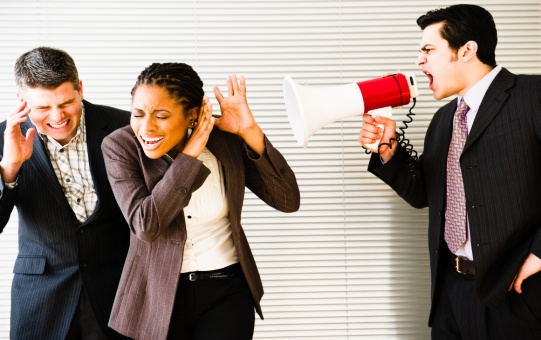 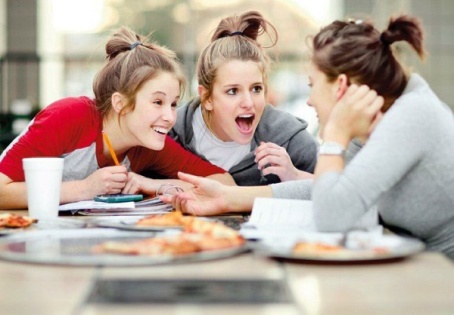 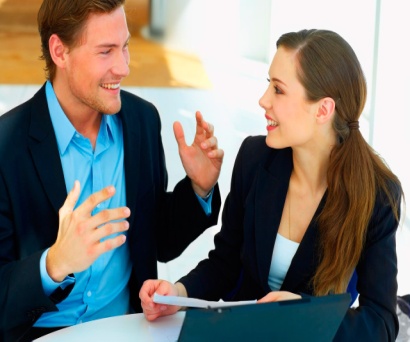 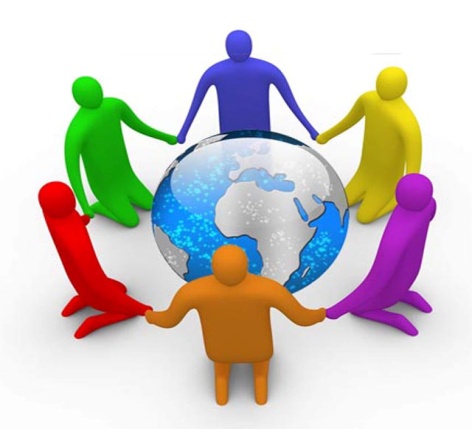 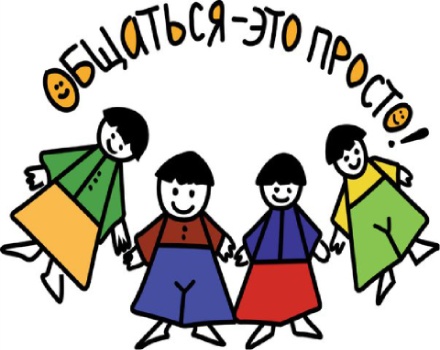 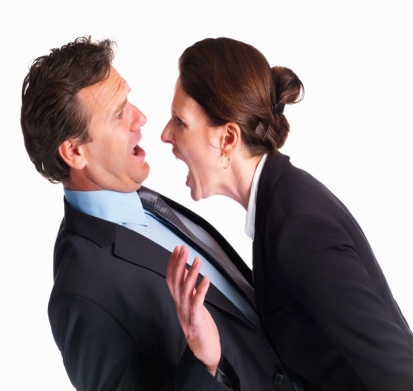 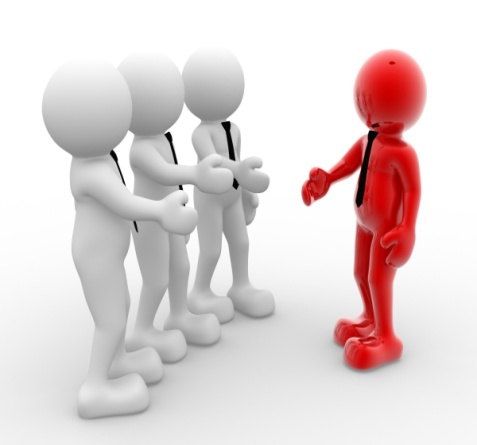 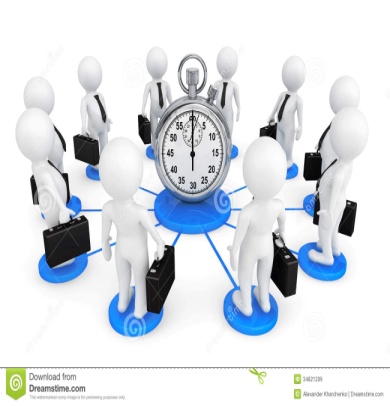 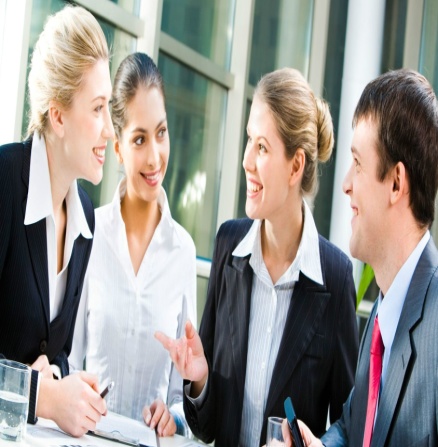 